Oppgave 1.1 25 000 m3/d vann skal pumpes fra A til B. Det er foreslått indre røyrdiameter 200 mm. Nødvendig utløpstrykk ved B er 2 bar (over atmosfærisk) Hvor stort innløpstrykk trengs ved pumpestasjon A?Om vannet strømmer tilbake fra B til A, hva vil utløpstrykket der bli?Vurder systemet. Foreslå endringer om berekningene synes å gi grunn for dette Spørsmålene a) og b) tilsvarer oppgave 1 i kompendiet, men vi vil nå inkludere friksjonstap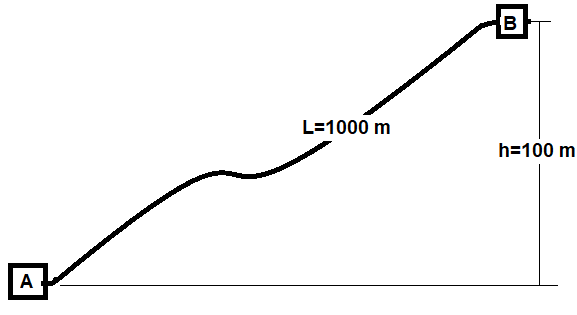 Oppgave 1.2Figuren nedenfor illustrerer tverrsnitt av transportrøyr mellom brønner komplettert på havbunnen og prosesseringsplattform.Indre røyrdiameter: 0.2 mRøyrvegg : 0.5 cmSementkappe rundt røyret: 4cmRøyrlengde: 10 000mOljerate: 5000 m3/dOljetetthet: 800 kg/m3Temperatur ved brønnen: 40CEstimer koeffisienten: U for varmeovergang mellom røyret og havet utenfor.Estimer temperatur langs røyret 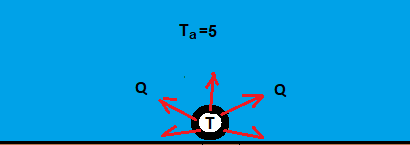 